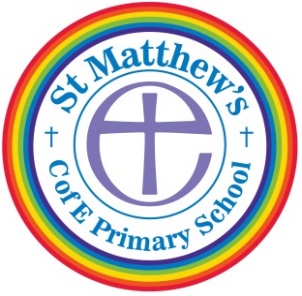 St Matthew’s C of E Primary SchoolVice Principal selection criteriaA = Application		I = Interview		R = ReferenceEssentialEvidence fromDesirableExperienceExperience of leading on a significant area or phase, including responsibility for raising standards across the whole school;experience of leading and/or managing a key area of responsibility within a school;a track record of raising educational standards for all in the pursuit of excellence by setting, and working with, performance targets to raise school achievement;experience of, and ability to, create a stimulating and safe learning environment;experience of planning, preparing and delivering a curriculum that is relevant to the age and ability group/subject that you teach;experience of assessing and recording the progress of pupils’ successful learning to inform next steps and to monitor progress;experience of involvement with parents / carers, governors and the wider community.A, IA, IA, I, RAAA, IA, IExperience of working successfully as part of a senior leadership team in a school;experience of teaching in a variety of primary schools;experience of teaching across the primary Key Stagesexperience of working in a church school and leading assemblies/collective worshipa working knowledge of the SENCo role.Qualifications and trainingQualified Teacher Statusdegreeevidence of continuing professional developmentfull driving license and own transport.AAA, IA, IKnowledgeKnowledge and understanding of the National Curriculum and key stages at primary phases and the Early Years Foundation Stage;knowledge and practical understanding of ICT and of common tools that can be used to benefit and advance pupils’ learning;knowledge of, and a commitment to, equal opportunities and to the use of a variety of strategies and practices to promote and address diverse cultural and equality issues in the classroom;knowledge and understanding of data sources and data analysis, both formative and summative.A, IA, IA, IA, IAn understanding of some of the challenges facing schools in disadvantaged areasSkillsEvidence of having led effective creative curriculum planning and development to secure improvement across the whole school;evidence of major whole-school responsibilities and experience of turning policy into effective and successful practice;a clear rationale for behaviour management and a proven track record of the effective implementation of a range of behaviour management strategies;ability to lead by example and to motivate others to work effectively as both an individual and a team member;articulate and approachable; having excellent communication, interpersonal and listening skills;ability to teach using a wide variety of strategies to maximise achievement for all children, including those with special educational needs and high achievers and to meet differing learning styles;a skilled communicator with experience and understanding of the communication skills required to teach children and young people and the wider community (verbal, written, using ICT as appropriate);a flexible and proactive approach to problem solving.A, IA, I, RA, I, RA, I, RIA, IA, I, RA, IExperience of coaching and mentoring individuals to achieve specific outcomes.AttributesA commitment to involvement in the outside activities pupils, staff, governors and the wider community;a commitment to uphold, fully support and further develop the Christian ethos of the school;be a team player who is warm and sensitive to children;demonstrate personal and professional integrity, including modelling the school’s values and vision;capacity for sustained hard work and vigour; creative, proactive, enthusiastic and resilient;ability to think on your feet and solve problems;a commitment to providing extra-curricular activities and an understanding of their impact upon the school ethos;a good sense of humour;a willingness to be flexible in a changing environment.A, IA, IA, I, RI, RI, RI, RAA, IA, IBe a full and active member of a church in membership of Churches Together in England and be able to demonstrate their beliefs in relation to a church school.